Международный туристский маршрут«ДОРОГАМИ ПОТЁМКИНА»П А С П О Р ТТУРИСТСКОГО ОБЪЕКТАНазвание туристского объектаИнкерман1 блок         О П И С А Н И Е   О Б Ъ Е К Т АМесто нахождения (локализация) объекта:Область г.СевастопольРайон   ИнкерманНаселенный пункт  Инкерман Расстояние  до  ближайшего города: город  Севастополь  расстояние  18,9 кмРасстояние до областного  центра (до «Главпочтампта»): 19,1 кмРасстояние  до Москвы («нулевой километр»): 1829 кмПоложение на карте. 44°36′51″ с. ш. 33°36′30″ в. д.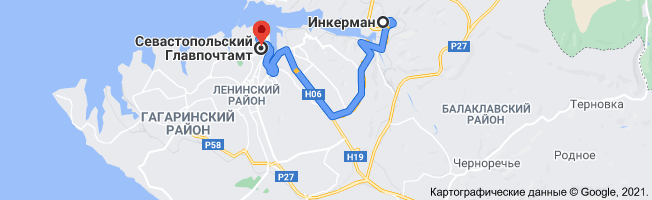 Вид туристского объекта (отметьте  ): □    природныйХ    культурно-исторический Х    культурно-познавательный □    военно-патриотический□    мемориальный □    религиозный□    гастрономический □    «Дворянская усадьба»□    другое (укажите, пожалуйста,  к какому именно виду относится данный туристский  объект):Охранный статус объекта   (отметьте  ):□    Объект Всемирного наследия ЮНЕСКО□    Памятник  федерального значения Х    Памятник  регионального значения□    Памятник местного  значения □    Другие вариантыУникальность туристского объекта (2-3  предложения, но не более 1000 знаков):22 мая (2 июня по новому стилю) 1787 года Екатерина II  со свитой прибыла в Инкерман. Именно отсюда им предстояло увидеть первый в истории морской парад Черноморского флота: три корабля, двенадцать фрегатов, двадцать мелких судов, три бомбардирские лодки и два брандера, которые были построены в рекордно короткие сроки.Доминанты туристского объекта (необходимо для поиска объекта в Интернет по «тэгам»):  □  памятники природы □   автомобильный туризм □   сельский туризм□   агротуризм □   гастрономический туризм □   археологические памятники  Х  исторические  события□   религиозные объекты □   военные баталии□   дворянские усадьбы□   архитектурные сооружения□   исторические памятники□   другое  (укажите, пожалуйста, другие доминанты туристского объекта):Памятника искусства__________________________________________________________________________________Краткое описание объекта (текст:  краткая история объекта, национальная и региональная значимость, роль в туристско-рекреационной деятельности и т.д. Объем – до 2 тыс. знаков, или 0,5 листа формата А4) Инкерман появился в VI веке на Монастырской скале, которая находится на берегу Черного моря в устье реки Черной (юго-запад полуострова Крым). Административно входит в состав Балаклавского района (территория Севастопольского городского совета). С 1976 по 1991 годы носил название Белокаменск. В Инкермане проживает около 11,5 тысяч человек. Первые упоминания о жизни на территории современного Инкермана появляются в начале нашей эры. В V–VI веках Византия активно стоила по берегам Крыма фортификационные сооружения, пытаясь защитить православный Херсонес. В это время появляется крепость и в Инкермане. Спустя почти тысячу лет, в XV веке, князья Феодоро перестраивают инкерманскую крепость и называют ее Каламитой. Удобное расположение Каламиты– в устье Черной реки – вызывало зависть у соседствовавших с княжеством Феодоро генуэзцев, и крепость не раз становилась «яблоком раздора» между этими двумя средневековыми государствами. Спор «разрешился» в 1475 году, когда Крым захватили турки. Они тоже внесли свою лепту в реконструкцию Каламиты– укрепили стены и башни, построили новые объекты. Турки дали крепости и селению рядом с ней название, которое мы применяем сегодня –Инкерман, «пещерная крепость». 22 мая (2 июня по новому стилю) 1787 года Екатерина II со свитой прибыла в Инкерман. Именно отсюда им предстояло увидеть первый в истории морской парад Черноморского флота. Во время обеда, который был дан в летнем дворце, перед глазами императрицы и ее гостей открылась Севастопольская бухта. В ней они увидели весь Черноморский флот: три корабля, двенадцать фрегатов, двадцать мелких судов, три бомбардирские лодки и два брандера, которые были построены в рекордно короткие сроки.После отъезда Екатерины построенный для нее дворец опустел. В 1820 году на его месте был построен нижний Инкерманский маяк.Современная структура объекта (выставочные залы, экспозиции, конференц-залы,  актовые залы, фестивальные площадки и т.д.)Выставочный зал «Окна», ул.Шевченко, 13Мероприятия событийного туризма, проводимые на данном объекте  (текст: указать названия мероприятий и примерные сроки проведения; объем – до 2 тыс. знаков, что соответствует 0,5 листа формата А4):«White town fest», «Вкус Крыма», военно-исторический фестиваль «Мартыновский овраг – рубеж героев»Тематика основных экскурсионных программ (перечислить):«Сапун-гора и Инкерман: история без мифотворчества», «Тайны древнего Инкермана», «Старейшина на карте Крыма: Инкерман», «Святыни Севастополя», «Винный треугольник: Балаклава, Фотисаль и Инкерман»Наличие «Сувенирной лавки»  с сувенирной и рекламной продукцией:ЕстьВидеофильмы и рекламные ролики о туристском объекте, выложенные в открытом доступе в сети Интернет (укажите, пожалуйста, ссылки):Имиджевый ролик «Инкерман» https://www.youtube.com/watch?v=Jtcx5NfVlqwhttps://www.youtube.com/watch?v=uR476hSLeZQ Тайны древнего Инкермана https://www.youtube.com/watch?v=29KMomymrJg В каких художественных и научно-популярных произведениях данный объект был представлен Инкерман и Инкерманская киновия в КрымуПутешествие Екатерины Великой в КрымЕкатерина Великая в Крмыу: факты, мифы и легендыОт Балаклавы к Инкерману«Британский лев» под Инкерманом»«Инкерманский бой и оборона Севастополя»2  блок         Д О П О Л Н И Т Е Л Ь Н А Я  И Н Ф О Р М А Ц И Я Ближайший населенный пункт (туристско-рекреационный центр), в котором расположены средства размещения (отели, гостиницы, хостелы, гостевые дома и др.) и объекты общественного питания:Инкерман3  блок         У С Л О В И Я  О К А З А Н И Я  Т У Р И С Т С К И Х  У С Л У ГИнформация  об условиях оказания  услуг:Наличие собственного сайта (при наличии указать адрес сайта):http://inkerman-gov.ru/Возможность обратной связи с клиентами  (отметьте  ;  укажите контактную информацию):□    телефон_______________________________________________________________________□    электронная почта ______________________________________________________________□    социальные сети ________________________________________________________________□    мессенджеры ___________________________________________________________________□    другие варианты (укажите, какие именно):нет_______________________________________________________________________________Возможность для экскурсантов использования системы «Аудиогид»  (отметьте   ): □    на русском языке□    на английском языке□    на немецком языке□    на французском  языке □    на других иностранных языках  (укажите, пожалуйста, каких именно):__________________________________________________________________________________Наличие навигации на туристском объекте (схема объекта, указатели, поясняющие таблички и др.):есть_______________________________________________________________________________Доступность питьевой воды для посетителей:В продаже_________________________________________________________________________ Доступность для туристов санитарно-гигиенических помещений: есть_______________________________________________________________________________ Транспортная доступность объекта:Как можно добраться до объекта общественным транспортом из Москвы:Аэропорт г.Симферополь, далее – рейсовый автобус до г.Инкерман______________________________________________________________________________________________________________________________________________________________________________________________________________________________________________________Как можно добраться до объекта общественным транспортом из областного центра:От Севастополя на трамваях 2, 12, 13, 14, 15, 16, 17, 20  до конечной остановки «Пятый километр». Дальше - автобусом номер 104.Наличие парковки и стоянки для туристских автобусов:даСостояние дорог на подъезде к туристскому объекту  (отметьте   ): □     неудовлетворительное □     удовлетворительное Х     хорошее □     отличное Возможность  записи на получение туристских услуг (отметьте   ):Х      по телефону ___________________________________________________________________□      на официальном сайте организации  на сайте Центра развития туризма г.Севастополя https://tursev.ru/Х      по электронной почте ___________________________________________________________Х      через туристскую фирму_________________________________________________________Х      при личном посещении _________________________________________________________ □      иные варианты _________________________________________________________________Максимальное количество туристов и экскурсантов, которое единовременно может принять  данный объект:с экскурсионным обслуживанием 50  человек  без экскурсионного обслуживания 100 человекДоступность услуг  для людей с ограниченными возможностями здоровья:Имеются ли в помещениях и на прилегающей территории  (отметьте   ):□   пандусы (подъемные платформы)   выделенные стоянки для автотранспортных средств инвалидов□   адаптированные лифты□   поручни□   расширенные дверные  проемы□   специально оборудованные  санитарно-гигиенические помещения для инвалидов□   дублирование для инвалидов по слуху и зрению звуковой и зрительной информации □ дублирование надписей, знаков и иной текстовой и графической информации знаками, выполненное рельефно-точечным шрифтом Брайля □ предоставляется ли работниками организации, прошедшими необходимое обучение (инструктирование), необходимая помощь по сопровождению инвалидов в помещениях туристского объекта и на прилегающей территории□ имеется ли  альтернативная версия официального сайта туристского объекта  для инвалидов по зрению □    другие условия, обеспечивающие формирование безбарьерной среды и доступность туристских услуг для людей с ограниченными возможностями здоровья (укажите, пожалуйста, какие именно):нет_______________________________________________________________________________4 блок         О Ф И Ц И А Л Ь Н А Я   И Н Ф О Р М А Ц И ЯОрганизационно-правовая форма объекта: Внутригородское муниципальное образование г.Севастополя «город Инкерман»Учредители объекта: Юридический адрес объекта: г. Инкерман, ул. Шевкопляса, дом 37, Администрация городаАдрес сайта: http://inkerman-gov.ru/Контактная информация:Телефон +7(8692)72-29-50Руководитель  организации / учреждения: Глава города Инкерман Демченко Родион Иванович Телефон приемной: +7(8692)72-29-50 Эл. почта: ma_inkerman@mail.ruОтветственный за заполнение паспорта туристского объекта: Шабалин Александр ДмитриевичТелефон: +7 926 361 59 91________________________________________________________Эл. почта: shabsasha@yandex.ruДата заполнения Паспорта туристского объекта   03 мая 2021г.